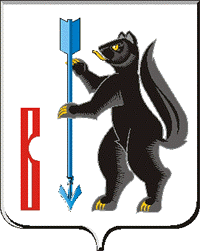 АДМИНИСТРАЦИЯГОРОДСКОГО ОКРУГА ВЕРХОТУРСКИЙП О С Т А Н О В Л Е Н И Еот 16.07. 2018 г. № 597г. Верхотурье  О внесении изменений в  Административный регламент предоставления муниципальной услуги «Присвоение адреса объекту недвижимости», утвержденный постановлением Администрации городского округа Верхотурский от 31.12.2015г. № 1231 	В соответствии с распоряжением Правительства  Российской Федерации от 16.06.2018 № 1206-р «О внесении изменений  в целевую модель «Постановка на кадастровый учет земельных участков и объектов недвижимости», утвержденную распоряжением Правительства  Российской Федерации от 31.01.2017 № 147-р,  Федеральным законом от 27 июля 2010года N 210-ФЗ «Об организации предоставления государственных  и муниципальных услуг», Федеральным законом 6 октября 2003 года N 131-ФЗ «Об общих принципах организации местного самоуправления в Российской Федерации», Постановлением Правительства РФ от 19 ноября 2014 года N 1221 «Об утверждении Правил присвоения, изменения и аннулирования адресов», руководствуясь  Уставом городского округа Верхотурский,ПОСТАНОВЛЯЮ:1. В пункт 16 Раздела 2 Административного регламента, утвержденного постановлением Администрации городского округа Верхотурский от 31.12.2015 г. № 1231 «Об утверждении  Административного  регламента предоставления муниципальной  услуги «Присвоение адреса объекту недвижимости», внести изменения, изложив его в новой редакции:«16. Решение о присвоении объекту адресации адреса или аннулировании его адреса, а также решение об отказе в таком присвоении или аннулировании принимаются уполномоченным органом в срок не более чем 11 рабочих дней со дня поступления заявления».2. Опубликовать настоящее постановление в информационном бюллетене «Верхотурская неделя» и разместить на официальном сайте городского округа Верхотурский.3. Отделу архитектуры и градостроительства (Литовских Л.Ю.) внести сведения о муниципальной услуге в реестр государственных услуг Свердловской области.4. Контроль исполнения настоящего постановления оставляю за собой.Глава городского округа Верхотурский	                                                    А.Г.Лиханов